Publicado en CDMX el 07/05/2019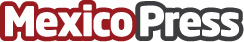 La app de meditación mindfulness más exitosa de Europa: Petit BamBou, llega a MéxicoPetit BamBou, la app con mas de 3 millones de usuarios llega a nuestro país. La app, que ayuda a desarrollar el hábito de la meditación de una forma sencilla e innovadora. Más de 25 programas de meditación diseñados por expertos en mindfulnessDatos de contacto:Andrea Peña Quiroz5534887118Nota de prensa publicada en: https://www.mexicopress.com.mx/la-app-de-meditacion-mindfulness-mas-exitosa_1 Categorías: Medicina alternativa Ocio para niños Dispositivos móviles Bienestar http://www.mexicopress.com.mx